PERSONAL DATAGender	:		Male.Marital Status:		Married.Date of Birth:		27th October, 1985.Nationality:		Nigerian.Language spoken:	English (Fluently).OBJECTIVE: To serve humanity bearing in mind “life over limb” and to build a career in nursing profession in a reputable and fast growing organization/hospital where I can contribute my quota to the development of the organization which is that of saving lives, educating community members/personnel, prevention of emergencies, prevention of work occupational related illnesses/injuries, making profit for my employer, development of health policies/implementing my employer’s policies and to be a role model among my professional colleagues.CAREER PROFILEI have a proven record of credibility, responsibility and accountability. Remain calm and professional throughout critical incidents. Possess strong analytical skills, capable of assessing conditions and implementing appropriate intervention. I am a resourceful problem solver and capable of implementing solution to complex problems. Possess special sensitivity to meeting diverse needs in varied situations. Develop good rapport with patients, families and co-workers. Relate well with people from a variety of cultures. Good knowledge of computer desktop programming. Highly skilled in various aspects of nursing e.g. occupational health, industrial hygiene, public/primary health care, accident & emergency, medical/surgical care, intensive care, obstetrics & gynaecology, family planning, good knowledge of administration and management.WORK EXPERIENCE Nurse/Offshore Medic		        May 2009 – Till DateCritical Rescue International/Mobil Producing Nigeria Unlimited – an affiliate of ExxonMobilAccomplishmentsI am part of the Medicine and Occupational Health team that achieved 100% feat in the external audit conducted in November 2012 and January 2016 on Operations Integrity Management System (OIMS) of the medical department.Awarded "Star of the Month" in April, 2014 by the Upstream Nigeria SHE group of ExxonMobil (Nigeria) in the Loss Prevention Behavioral Based Safety (LP-BBS) program of the company for outstanding and prompt intervention in a condition that could have resulted in fatality case.Well trained and informed on best practices in emergency care and occupational health & safety management.ResponsibilitiesProvide written and verbal advice that is internationally and culturally appropriate to a wide range of workforce on promoting health and wellbeing and contribute to corporate/divisional health and safety advisors to provide accurate professional advice.Coordinate, monitor and audit the delivery of Occupational Health services to promote health and wellbeing.Implement and evaluate policies and procedures for health protection and surveillance of the workforce as formulated by the Occupational Health manager. Contribute to the provision of technical training, advice, health surveillance to decrease the occupational illness cases.Set up and collect data to manage information system to benefit a wider understanding on the workforce health, and to provide a baseline for future benchmarking.Develop competencies and capacity frameworks to assist workers in reasonable adjustments, phased return to work for different tasks within the company.Develop a communication strategy across the company and use evidence, research and outcomes of local case reviews to give clear and consistent messages.Responsible to manage and monitor the workforce and workplace health needs assessment, and risk management to implement cost-effective and relevant health surveillance programs.Promotion of health and safety of workers, Prevention of injuries and diseases, treatment of minor illnesses and rehabilitation of injured or ill personnel.Carries out periodic audit of workplace in order to identify prevailing health risks and the efficacy of the existing preventive measures.Assist occupational health physician in carrying out quantitative assessment of worker’s health status & other environmental factors.Provide assistance in conducting occupational hygiene monitoring for hazardous agents in work place.Qualitative assessment of ergonomic factors in the work place most especially in the offices, workshops and work sites.Collation & analysis of health surveillance data in order to detect any significant deviations attributed to the specific occupational risk factors in the workforce.Conduct training programs on first aid & Cardio-Pulmonary Resuscitation (CPR) to enhance emergency preparedness amongst the workforce and use of Automated External Defibrillator (AED).Perform physical examinations and medical evaluations for fitness to duty or work, medical surveillance, return to work, pre-placement, injury, illness and medical emergencies.Perform case management for occupational and non-occupational injuries and illnesses.Team Lead of emergency medical crews in offshore.Work with human resources, site management, safety, industrial hygiene, and other departments/functional units in ensuring the optimization of health of the workforce.Order, perform, and interpret diagnostic tests such as laboratory investigations as well as periodic and annual medicals including TB screening, audiometry, spirometry, vision testing, electrocardiography and so on.Manage and actively participate in wellness initiatives programs and educational activities for employees and their dependents (Culture of Health program).Identification of occupational hazards or work place hazards through walk-through inspection and implementing measures to address and prevent physical, mechanical, biological, chemical and psychological hazards in work place.Supervise the catering crew; conduct health and hygiene inspection of the facility, as well as the raw food supplied to ensure its fitness for consumption.Other activities as necessary for efficient and effective functioning of medical department. Practitioner/Ambulance Nurse	    (May 2009 – February, 2012). Critical Rescue InternationalASSESSMENT OF PATIENT CONDITIONChecking of vital signs as baseline dataLooking for normal and abnormal features in patient.Assessment of level of consciousness of patientAdministration of basic resuscitative measuresEnsure patent airway through positioning Administration of oxygen when necessaryAssisting patient’s circulation through cardio-pulmonary resuscitationArrest of haemorrhageEnsure adequate circulation of blood to vital organsContinuous assessment of patient’s conditionFrequent and regular checking of vital signs against baseline valueMonitoring of infusion and drainagesBack-up assistance in CRI MediClinicBack-up assistance in industrial staff clinicCarrying out medical and surgical procedures as stipulated by Nursing and Midwifery Council of Nigeria.REPORTING OF EVENTS TO THE APPROPRIATE CHANNEL DURING AND AFTER OPERATIONProper documentation of patient care sheetMaintaining a continuous communication link with the control centre or dispatcherRequesting for back-up when necessaryFilling of necessary forms for each operationKeeping of records of eventsTRANSPORTATION OF PATIENT TO THE APPROPRIATE MEDICAL FACILITIESEnsure patient comfort during transportationReassure conscious patient to relief anxietyInform receiving medical facility about patient’s condition, expected time of arrival and likely resuscitative equipment to be made availableProper handling over of patient to qualify medical personnel at the receiving medical facility and give details of actions previously takenNational and international medical standby during corporate and sporting events such as medical standby at Gulder Ultimate Search, Star Quest, Star Trek, Star Mega Jam, Maltina Dance All, MTN marathon race, etc.Maintenance of ambulance  and medical equipment with consumables in itMaintenance of good interpersonal relationship among co-workersOther administrative assignments as may be delegated to me by my superiors  Health Nurse (July 2006 – May 2009).  Julius Berger Nigeria Plc (Medical Department).AccomplishmentsIndividually maintained the smooth running of the offsite clinic and managed the healthcare needs of personnel working on various projects. Accrued wealth of experience in different field of HSE and occupational health practice.ResponsibilitiesIn-charge of all the clinical activities at the offsite clinic.Managing a full range of fitness to work and health surveillance services.Actively manage the sickness absence case management with the support of the OH Physician.Providing support to a first line emergency advisory service for staff.Delivering lifestyle and work related health promotion campaigns include presentations.Managing the stock of occupational health clinic.Maintaining accurate consultation records for all patients seen within the clinic.Undertake research on any additional health initiatives needed to provide a proactive service to the staff.Work in tandem with the safety officer on safety issues and implementing safety policies.Nurse (December, 2005 – July, 2006).  Group Medical Practitioners, Mokola, Ibadan.  AccomplishmentBuild a strong foundation of knowledge and courage required to face and surmount the challenging roles of a nurse.ResponsibilitiesAssessing and developing the nursing care plan for patients.Implementing the plan of care developed for the patients.Respond to and manage the changes in patient’s condition throughout the period of care. Administering drugs & injections and carrying out other nursing functions.Utilizing up-to-date equipment in monitoring and treating patient’s condition.Collecting patients’ data and inputting it in the computer appropriately.Preparing patients for operations and procedures as well as giving the pre- and post-operative instructions.Supporting, advising and educating patients and relatives on treatment options and discharge instructions.Engaging in and promoting multidisciplinary teamwork, including working alongside specialist doctors and nurses, health visitors, social workers, radiographers, physiotherapists, etc.Ensuring that all drugs, materials and medical equipment are adequate and in optimal state.Observing strict hygiene and safety rules in the ward or unit and ensuring that visitors comply with these rules.Writing reports and updating records before the close of each shift or day’s work.Performing other basic nursing functions as required.***PART TIME WORKNOTE: During my two weeks time off from offshore, I do engage in locum work in hospitals in order to sharpen my skills in clinical nursing practice and administration.Locum Nurse – Olive Medical Center, Lagos, Nigeria.		  November 2013 – Till Date.Locum Nurse – Finger of God Hospital, Otta, Ogun State, Nigeria	April 2014 – Till DateLocum Nurse – Golden Pasta Nigeria Plc (Medical Department)            June 2014 – Till Date.Home care nurse – Wellcare Home Care Services Nigeria Ltd.	  December 2008 – May 2010EDUCATIONSchool of Occupational Health Nursing, University College Hospital, Ibadan, Nigeria.	   Post-graduate Diploma - Registered Occupational Health Nurse.                          2012 – 2013National Open University of Nigeria.							Bachelor's Degree - Bachelor of Nursing Science (Second Class Upper).              2007 – 2012School of Nursing, Baptist Medical Center, Ogbomosho, Nigeria.	College Diploma - Registered Nurse.						   2002 – 2005Olivet Baptist High School, Oyo, Nigeria	High School - Senior School Leaving Certificate.					   1995 – 2001PROFESSIONAL CERTIFICATIONS & LICENSINGHealth Authority - Abu Dhabi (HAAD) Passed: May 2016This is issued by HAAD which verifies the competency required to practice as a registered nurse in United Arab Emirate.Nursing This license issued by the Nursing and Midwifery Council of Nigeria is required to practice as a Registered Nurse/Registered Occupational Health Nurse.Advanced Cardiovascular Life Support (ACLS) - This license issued by the American Heart Association verifies my cognitive and practical skills in rendering Advanced Cardiovascular Life Support.Basic Life Support (BLS) for Healthcare Providers - This license issued by the American Heart Association verifies my cognitive and practical skills in rendering Basic Life Support.Tropical BOSIET (Water Survival, HUET and Swing Rope) -Valid till: February 2019This certificate verifies competence in Tropical BOSIET (Basic Offshore Safety Induction and Emergency Training), HUET (Helicopter Underwater Escape Training) and Sea Survival, TEMPSC (Totally Enclosed Motor Propelled Survival Craft) familiarization, Swing Rope Transfer, Basic First Aid and Basic Fire Fighting.HSE Competence Level 3 (Supervision) - Nigeria (# AB005159) Issued: 2008This certificate issued by the Institute of Safety Professionals of Nigeria verifies competence in Health, Safety and Environment (HSE) Level 3 (Supervision).General Health, Safety and Environment - Nigeria (# HB003272) Issued: 2008This certificate issued by the Institute of Safety Professionals of Nigeria verifies competence in General Health, Safety and Environment (HSE).PROFESSIONAL REGISTRATION AND MEMBERSHIPAmerican Heart Association – Member.Institute of Safety Professionals of Nigeria (# 3870) – Graduate Member.Nigerian Association of Occupational Health Nurses – Director of Social (2015/2016).IT SKILL/OTHER TRAININGS ATTENDEDSuzyYinks Computers – Advance Diploma in Desktop Publishing. Microsoft office package such as MS Word, MS Excel, MS Powerpoint, MS Outlook.USAID’s Global Health eLearning Center in collaboration with John Hopkins Bloomberg School of Public Health.Certificate of course completion – HIV Basics (Part 1).Certificate of course completion – HIV Stigma and Discrimination.Certificate of course completion – Family Planning/Reproductive Health for People Living with HIV.Certificate of course completion – HIV/AIDS Surveillance.Quest Diagnostics Instant Urine Testing (ADU & MCCP) training.Management and Protection of Information training.Record Management Training.Cyber-Security Awareness Training.Food Safety Training.Blood-borne Pathogen Training.HOBBIES:	Travelling, Reading Journals/Magazines, Listening to Music, Watching Movies, Playing Scrabble, Football & Tennis.First Name of Application CV No: 1704822Whatsapp Mobile: +971504753686 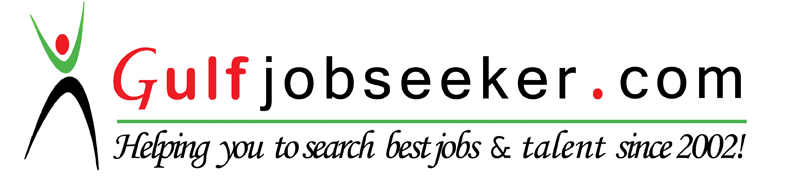 